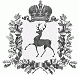 АДМИНИСТРАЦИЯ ШАРАНГСКОГО МУНИЦИПАЛЬНОГО РАЙОНАНИЖЕГОРОДСКОЙ ОБЛАСТИПОСТАНОВЛЕНИЕот 10.06.2020	N 257О внесении изменений в постановление от 03.07.2015 г. № 404 «О создании рабочей группы по противодействию незаконному обороту алкогольной и спиртосодержащей продукции» В связи с кадровыми изменениями администрация Шарангского муниципального района п о с т а н о в л я е т:1. Внести изменение в Постановление администрации Шарангского муниципального района от 03.07.2015 № 404 «О создании рабочей группы по противодействию незаконному обороту алкогольной и спиртосодержащей продукции» (далее - Постановление), утвердив новый прилагаемый состав рабочей группы по противодействию незаконному обороту алкогольной и спиртосодержащей продукции.2. Контроль за исполнением настоящего постановления возложить на заместителя главы администрации, заведующую отделом экономики и имущественных отношений, председателя комиссии Медведеву А.В.Глава администрации	О.Л.ЗыковПриложениек постановлению администрацииШарангского муниципального районаот 10.06.2020 г. № 257«Приложениек постановлению администрацииШарангского муниципальногорайона от 03.07.2015 г. № 404СОСТАВрабочей группы по противодействию незаконному обороту алкогольной и спиртосодержащей продукцииМедведева Алла Вячеславовна	- заместитель главы администрации, заведующая отделом 	экономики и имущественных отношений, председатель 	комиссии Набоких Ирина Васильевна	- ведущий специалист отдела экономики и имущественных 	отношений администрации, секретарь комиссииЧлены комиссии:Мосунов Юрий Юрьевич		- начальник ОП (дислокация пгт Шаранга) 	МО МВД России «Уренский» (по согласованию)Плотников Дмитрий Петрович		- главный государственный санитарный врач в городском 	округе город Шахунья,Тоншаевском, Тонкинском, 	Шарангском, Ветлужском, Уренском районах 	(по согласованию)Шутова Тамара Павловна	- председатель районного Совета ветеранов 	(по согласованию)»